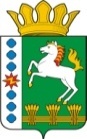 КОНТРОЛЬНО-СЧЕТНЫЙ ОРГАН ШАРЫПОВСКОГО РАЙОНАКрасноярского краяЗаключениена проект Постановления администрации Шарыповского района «О внесении изменений и дополнений в приложение к Постановлению администрации Шарыповского района от 30.10.2013 № 843-п «Об утверждении муниципальной программы «Развитие культуры Шарыповского района»  16 декабря 2015 год 							               № 122Настоящее экспертное заключение подготовлено Контрольно – счетным органом Шарыповского района на основании ст. 157 Бюджетного  кодекса Российской Федерации, ст. 9 Федерального закона от 07.02.2011 № 6-ФЗ «Об общих принципах организации и деятельности контрольно – счетных органов субъектов Российской Федерации и муниципальных образований», ст. 15 Решения Шарыповского районного Совета депутатов от 20.09.2012 № 31/289р «О внесении изменений и дополнений в Решение Шарыповского районного Совета депутатов от 21.06.2012 № 28/272р «О создании Контрольно – счетного органа Шарыповского района» (в ред. от 20.03.2014 № 46/536р).Представленный на экспертизу проект Постановления администрации Шарыповского района «О внесении изменений и дополнений в приложение к Постановлению администрации Шарыповского района от 30.10.2013 № 843-п «Об утверждении муниципальной программы «Развитие культуры Шарыповского района»  направлен в Контрольно – счетный орган Шарыповского района 15 декабря  2015 года. Разработчиком данного проекта муниципальной программы является муниципальное казенное учреждение «Управление культуры Шарыповского района».Основанием для разработки муниципальной программы является:- статья 179 Бюджетного кодекса Российской Федерации;- постановление администрации Шарыповского района от 30.07.2013 № 540-п «Об утверждении Порядка принятия решений о разработке  муниципальных программ Шарыповского района, их формировании и реализации»;- распоряжение администрации Шарыповского района от 02.08.2013  № 258-р «Об утверждении перечня муниципальных программ Шарыповского района» (в ред. от 29.07.2014 № 293а-р).Подпрограммами муниципальной программы являются:- подпрограмма 1 «Сохранение культурного наследия»;- подпрограмма 2 «Обеспечение условий реализации программы».- подпрограмма 3 «Развитие архивного дела в Шарыповском районе».Отдельные мероприятия муниципальной программы:Проведение культурно – массовых мероприятий на территории Шарыповского района.Цель муниципальной программы - создание условий для развития и реализации культурного и духовного потенциала населения  Шарыповского района.Задачи муниципальной программы:Сохранение и эффективное использование культурного наследия Шарыповского района.Создание условий для устойчивого развития отрасли «культура.Обеспечение сохранности архивных документов Шарыповского района.Создание условий для участия населения в культурной жизни.Мероприятие проведено 16 декабря  2015 года.В ходе подготовки заключения Контрольно – счетным органом Шарыповского района были проанализированы следующие материалы:- проект Постановления администрации Шарыповского района «О внесении изменений и дополнений в приложение к Постановлению администрации Шарыповского района от 30.10.2013 № 843-п «Об утверждении муниципальной программы «Развитие культуры Шарыповского района»;-  паспорт муниципальной программы «Развитие культуры Шарыповского района».В современном мире культура является важнейшим фактором, который обеспечивает духовное развитие общества и активно влияет на экономический рост, социальную стабильность, национальную безопасность и развитие институтов гражданского  общества.В целях реализации на территории Шарыповского  района социально значимых культурных проектов учреждения культуры ежегодно принимают участия в различных конкурсах, проектах. За последние три года в рамках конкурса на реализацию социокультурных проектов муниципальными учреждениями культуры были привлечены средства из краевого бюджета в размере более 2 млн.рублей.Реализация основных направлений развития сферы  культуры Шарыповского района позволит создать  условия для эффективной интеграции отрасли «Культура» в процессе повышения качества жизни граждан, сохранения социальной стабильности, обеспечения устойчивого социально – экономического развития Шарыповского района.Муниципальная программа «Развитие культуры Шарыповского района» на 2014-2017 годы разработана с целью развития системы программно – целевого управления.В целях преодоления сложившихся в сфере культуры района противоречий необходимо сосредоточить усилия на повышении доступности, качества и обеспечении многообразия культурных услуг, продолжить модернизацию и развитие существующей инфраструктуры, внедрение информационных технологий, укрепление кадрового потенциала отрасли, формирование положительного образа района, исходя из критериев наиболее полного удовлетворения потребностей населения, сохранения и приумножения культурного потенциала района.Успешность и эффективность реализации Программы зависит от внешних и внутренних факторов. В числе рисков, которые могут создать препятствия для достижения заявленной в Программе цели, следует отметить следующие.Финансовые риски – возникновение бюджетного дефицита может повлечь сокращение или прекращение программных мероприятий и не достижение целевых по ряду показателей (индикаторов) реализации Программы.Административные и кадровые риски – неэффективное управление Программой, дефицит квалификационных кадров в отрасли «культура» может привести к нарушению планируемых сроков реализации Программы, выполнению её цели и задач, не достижению плановых значений показателей, снижению эффективности работы учреждений культуры и качества предоставляемых услуг.Ограничению вышеуказанных рисков будет способствовать определение приоритетов для первоочередного финансирования, ежегодное уточнение объемов финансовых средств, предусмотренных на реализацию мероприятий Программы, формирование эффективной системы управления и контроля за реализацией Программы, обеспечение притока квалифицированных кадров, переподготовки и повышения квалификации работников.Приоритеты и цели социально – экономического развития в сфере культуры Шарыповского района определены в соответствии со следующими стратегическими документами и нормативными правовыми актами  Российской Федерации, Красноярского края, Шарыповского района:- Закон Российской Федерации от 09.10.1992 № 3612-1 «Основы законодательства Российской Федерации о культуре»;- Закон Красноярского края от 28.06.2007 № 2-190 «О культуре»;- План мероприятий («дорожная карта») «Изменения в отраслях социальной сферы, направленные на повышение эффективности сферы культуры» утвержденным Постановлением администрации Шарыповского района от 27.06.2013 № 466-п;- стратегия развития культурной политики Шарыповского района до 2020 года утвержденной Решением Шарыповского районного Совета депутатов от 28.04.2011 № 15/147р.  В рамках реализации муниципальной программы планируется оказание районными муниципальными учреждениями культуры муниципальных услуг (выполнение работ) утвержденных приказом МКУ «Управление культуры Шарыповского района» на 14.10.2014 № 23 «Об утверждении ведомственного перечня муниципальных услуг (работ), оказываемых (выполняемых) муниципальными учреждениями подведомственными муниципальному казенному учреждению «Управление культуры Шарыповского района» в качестве основных видов деятельности»:- организация библиотечного обслуживания населения, комплектование и обеспечение сохранности их библиотечных фондов. Планируемое финансирование программы составляет  на общую сумму  83 079,02 тыс. рублей, в том числе:										(тыс.руб.) На реализацию отдельного мероприятия 1. «Проведение культурно – массовых мероприятий на территории Шарыповского района» муниципальной программы планируется финансирование за счет средств районного бюджета в сумме 2 293,20 тыс.   руб., в том числе:- 2014 год в сумме 577,20 тыс. руб.;- 2015 год в сумме 666,00 тыс. руб.;- 2016 год в сумме 525,00 тыс. руб.;- 2017 год в сумме 525,00 тыс. руб.Реализация мероприятия 1 осуществляется Управлением культуры Шарыповского района самостоятельно, на основании годового плана мероприятий и в соответствии с положениями о проведении культурно – досуговых мероприятий и требований к ним.Расходование и учет бюджетных средств осуществляется в соответствии  с порядком исполнения районного бюджета по расходам, установленным приказами финансово – экономического управления администрации Шарыповского района.На реализацию подпрограммы 1 «Сохранение культурного наследия» планируется финансирование мероприятий подпрограммы 1 составит на общую сумму 53 545,68 тыс. рублей, в том числе:											(тыс.руб.)Объем бюджетных ассигнований на реализацию подпрограммы 1 на 2015 год увеличился на сумму 1 163,70 тыс. руб., в том числе за счет средств:Федерального бюджета на сумму 173,40 тыс. руб.;Краевого бюджета на сумму 544,05 тыс. руб.;Районного бюджета на сумму 446,25 тыс. руб.с целью выполнения:мероприятий 1.1., 1.2., 1.5. по комплектованию библиотечных фондов  за счет федерального, краевого и районного бюджетов; мероприятия 1.6. на региональные выплаты и выплаты, обеспечивающих уровень заработной платы работников бюджетной сферы не ниже размера минимальной заработной платы (минимального размера оплаты труда) за счет краевого бюджета;дополнительного мероприятия п.2.3  государственная поддержка муниципальных учреждений культуры за счет федерального бюджета;дополнительного мероприятия п.2.4 капитальный ремонт отопления  МБУК «МБС» Шарыповского района за счет районного бюджета;    дополнительного мероприятия п.2.5 капитальный ремонт кровли помещения по адресу с.Березовское ул. Советская 59/2 за счет районного бюджета; дополнительного мероприятия п.3 «Предоставление межбюджетных трансфертов на реализацию социокультурных проектов муниципальных учреждений культуры и образовательных организаций в области культуры» за счет средств краевого бюджета предусматривается  предоставление межбюджетных трансфертов Холмогорскому сельсовету на проведение фестиваля «Каратаг у большой воды» в размере 350,00 тыс. руб.;дополнительного мероприятия п.2.6 подключение общедоступных библиотек Российской Федерации к сети Интернет и развитие системы библиотечного дела с учетом задачи расширения информационных технологий и оцифровки за счет средств федерального бюджета.Мероприятия и объем финансирования определен на основании  производственных финансовых расчетов, на основании  Указа Президента РФ от 28.07.2012 №1062 «О мерах государственной поддержки муниципальных учреждений культуры, находящихся на территориях сельских поселений, и их работников», распоряжения Правительства РФ от 18.02.2015 №244-р, приказа Министерства культуры РФ от 23.04.2015 №209, на основании п.3 ст.10 Закона Красноярского края от 28.06.2007 №2-190 « О культуре», постановления Правительства Красноярского края  от 30.09.2013 года №511-п «Об утверждении государственной программы Красноярского края «Развитие культуры  и туризма», решений Районного совета депутатов от 18.06.2015г. № 59/722 р, от 28.08.2015г. № 61/750 р, от 27.10.2015г. № 2/11 р, постановления Правительства Красноярского края  от 13.05.2015  №266-п «Об утверждении списка муниципальных образований  Красноярского края – победителей конкурса для предоставления субсидии бюджетам муниципальных образований Красноярского края на реализацию социокультурных проектов муниципальными учреждениями культуры и образовательными организациями в области культуры в 2015 году», постановления Правительства Красноярского края  от 20.11.2015 № 611-п «Об утверждении перечня муниципальных образований Красноярского края – получателей субсидий на проведение мероприятий по подключению общедоступных библиотек Красноярского края к сети Интернет и развитие системы библиотечного дела с учетом задачи расширения информационных технологий и оцифровки».  Целью подпрограммы 1 является сохранение и эффективное использование культурного наследия Шарыповского района.Для достижения данной цели потребуется решение задачи по развитию библиотечного дела.В результате реализации мероприятий подпрограммы 1 ожидается достигнуть следующих результатов:- количество посетителей районных муниципальных библиотек увеличится к 2017 году до 85,5%;- среднее число книговыдач в расчёте на 1000 человек населения увеличится с 14,3% в 2012 году до 15,3% в 2015 году;- увеличение количества посещений библиотек в расчете на 1000 человек населения увеличится с 5,6% в 2012 году до 5,8% в 2016 году;- количество библиографических записей внесенных в электронный каталог общедоступных библиотек в 2017 году составит 11 190 тыс. ед.;- количество новых изданий, поступивших в фонды общедоступных библиотек, в расчете на 1000 жителей составит 360 экз.На реализацию подпрограммы 2 «Обеспечение условий реализации программы»  планируется финансирование мероприятий подпрограммы 2 на общую сумму 21 956,46 тыс. рублей, в том числе:							(тыс.руб.)Объем бюджетных ассигнований на реализацию подпрограммы 2 на 2015 год увеличился на сумму 1 362,67 тыс. руб., в том числе за счет средств:Краевого бюджета на сумму 22,88 тыс. руб.;Районного бюджета на сумму 1 339,79 тыс. руб.;с целью выполнения:мероприятия 1. «Руководство и управление в сфере установленных функций и полномочий» на содержание 1 штатной единицы, в связи с передачей единицы «Ведущий менеджер по связям с общественностью и для опубликования информационных материалов в печатных средствах массовой информации»  за счет районного бюджета;дополнительного мероприятия п.2 на ремонт кабинетов в нежилом здании по адресу: г. Шарыпово, пл. Революции, 12 для  МКУ «УКиМА» Шарыповского района за счет районного бюджета;мероприятия 3. на региональные выплаты и выплаты, обеспечивающих уровень заработной платы работников бюджетной сферы не ниже размера минимальной заработной платы (минимального размера оплаты труда) за счет краевого бюджетов;Целью подпрограммы является создание условий для устойчивого развития отрасли «культура».Достижение данной цели потребует решения задач по созданию условий эффективного, ответственного и прозрачного управления финансовыми ресурсами в рамках выполнения установленных функций и полномочий.В результате реализации мероприятий подпрограммы 2 ожидается достигнуть следующих результатов:- обеспечения реализации государственной политики в сфере культуры на всей территории района;- формирование необходимой нормативно-правовой базы, направленной на развитие отрасли и обеспечивающей эффективную реализацию программы;- внедрение своевременных подходов бюджетного планирования;- организация деятельности аппарата Управления культуры, обеспечивающего деятельность подведомственных учреждений.На реализацию подпрограммы 3  «Развитие архивного дела в Шарыповском районе» планируется финансирование мероприятий подпрограммы 3 на общую сумму 5 283,68 тыс. рублей, в том числе:							(тыс.руб.)Объем бюджетных ассигнований на реализацию подпрограммы 3 на 2015 год увеличился за счет средств краевого бюджета на сумму 56,63 тыс. руб. с целью выполнения:мероприятия 1. на региональные выплаты и выплаты, обеспечивающих уровень заработной платы работников бюджетной сферы не ниже размера минимальной заработной платы (минимального размера оплаты труда) за счет краевого бюджетов.Целью подпрограммы 3 является обеспечение сохранности архивных документов Шарыповского района.Для достижения данной цели потребуется решение задачи по созданию условий для сохранения, пополнения и эффективного использования архивных документов.В рамках реализации мероприятий подпрограммы осуществляется исполнение переданных государственных полномочий в области архивного дела за счет средств краевого бюджета на основании:- Закона Красноярского края от 21.12.2010 № 11-5564 «О наделении органов местного самоуправления государственными полномочиями в области архивного дела»;- Постановления администрации Шарыповского района от 22.09.2014 № 703-п «О наделении МКУ «Управление культуры Шарыповского района» отдельными полномочиями»;-  Постановления администрации Шарыповского района от 25.12.2012 № 1171-п «Об утверждении порядка расходования и учета субвенций на реализацию Закона Красноярского края от 21.12.2010 № 11-5564 «О наделении органов местного самоуправления государственными полномочиями в области архивного дела»».При проверке правильности планирования и составления проекта Постановления  нарушений не установлено.На основании выше изложенного Контрольно – счетный орган предлагает администрации Шарыповского района   принять проект Постановления администрации Шарыповского района «О внесении изменений в постановление администрации Шарыповского района от 30.10.2013 № 843-п «Об утверждении  муниципальной программы Шарыповского района «Развитие культуры  Шарыповского района».Председатель Контрольно – счетного органа							Г.В. Савчукфедерального бюджетакраевой бюджетрайонный бюджетбюджет поселенийвнебюджетные источникиитого2014 год0,00334,608 116,029 644,802,0018 097,422015 год199,20892,0711 263,9310 816,503,0023 174,702016 год25,8032,3010 025,8510 816,503,0020 903,452017 год25,8032,3010 025,8510 816,503,0020 903,45итого250,801 291,2739 431,6542 094,3011,0083 079,02федерального бюджетакраевой бюджетрайонный бюджетбюджет поселенийвнебюджетные источникиитого2014 год0,00282,382 476,709 644,802,0012 405,882015 год199,20781,252 847,2510 816,503,0014 647,202016 год25,800,002 401,0010 816,503,0013 246,302017 год25,800,002 401,0010 816,503,0013 246,30итого250,801 063,6310 125,9542 094,3011,0053 545,68краевой бюджетрайонный бюджетитого2014 год39,004 685,094 724,092015 год22,886 170,396 193,272016 год0,005 519,555 519,552017 год0,005 519,555 519,55итого61,8821 894,5821 956,46краевой бюджетрайонный бюджетитого2014 год13,22377,03390,252015 год87,931 580,301 668,232016 год32,301 580,301 612,602017 год32,301 580,301 612,60итого165,755 117,935 283,68